Magnitude Comparator CircuitExperiment 9Michael Robayo,  Galib Rahman04/24/2017ObjectiveTo build 1-bit and 2-bit Magnitude Comparator circuits using the Quartus 2 development software with the DE-2 board. To test the design by downloading the file into the DE-2 board, exercising the inputs with toggle switches and observing 3 individual LED’sMaterialsQuartus IIR  Web Edition V9.1 SP2 software by Altera CorporationAltera DE2 FPGA boardUSB DrivePart 1: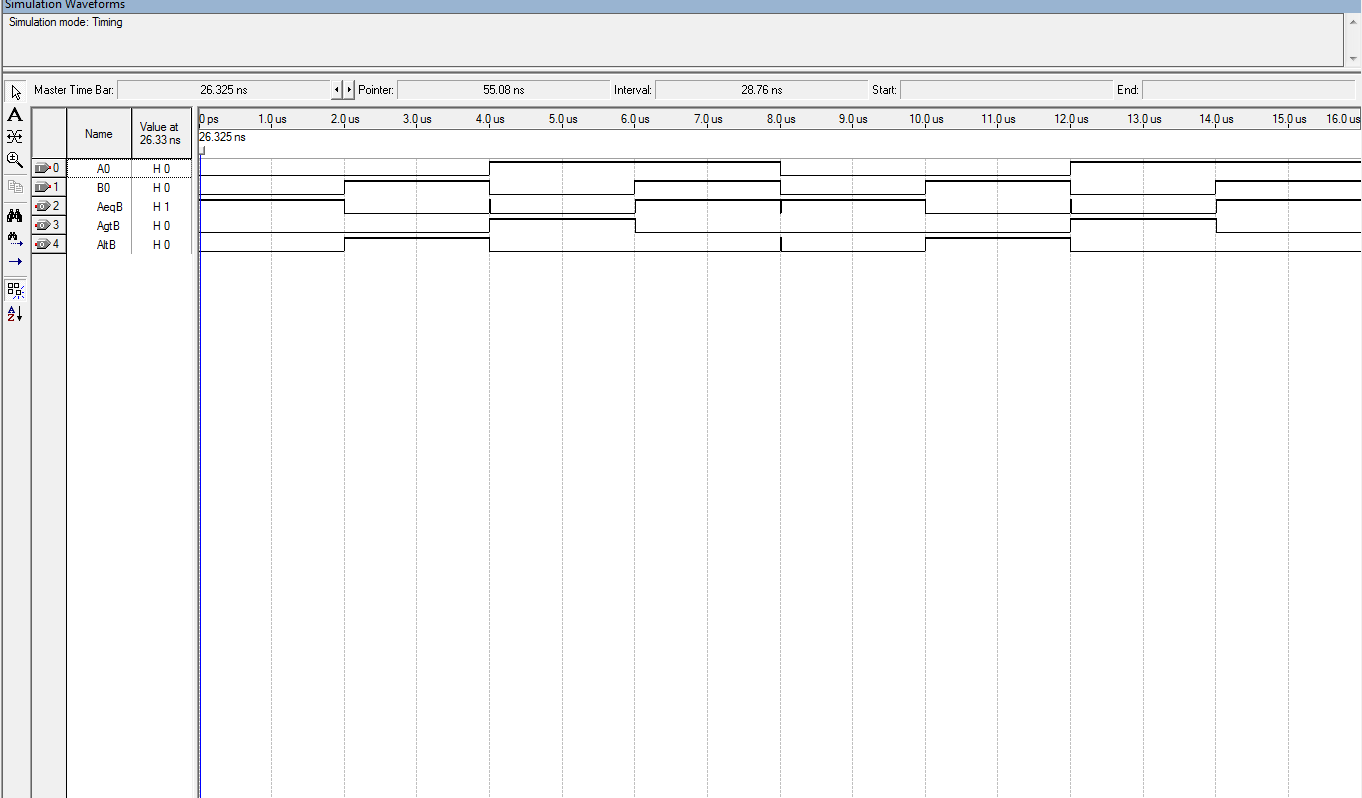 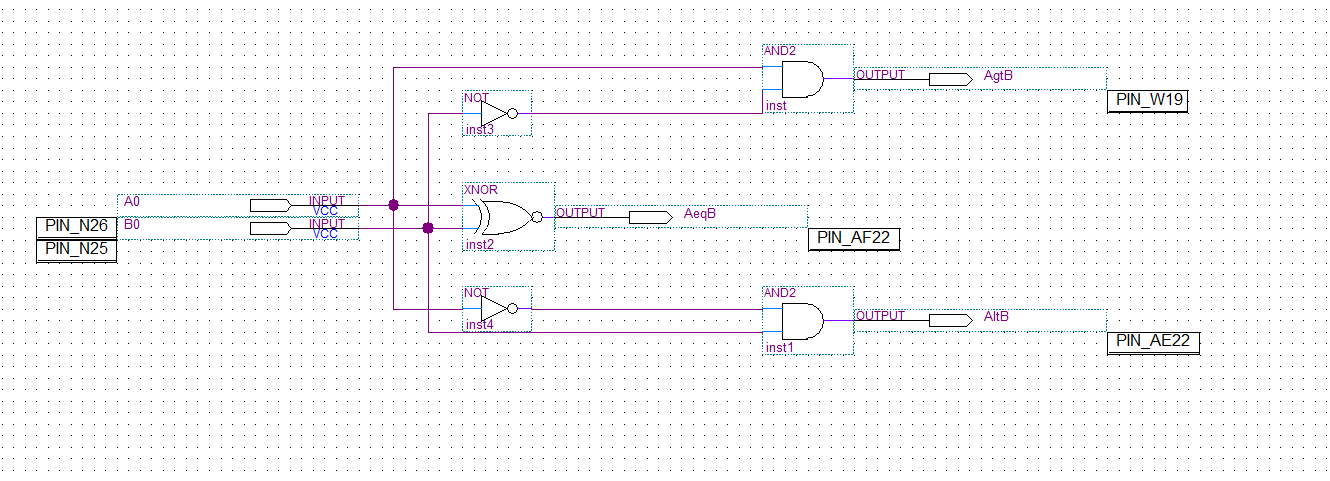 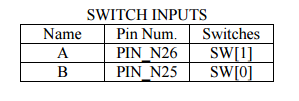 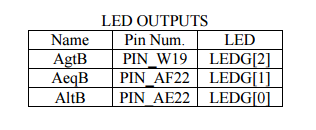 Part 2: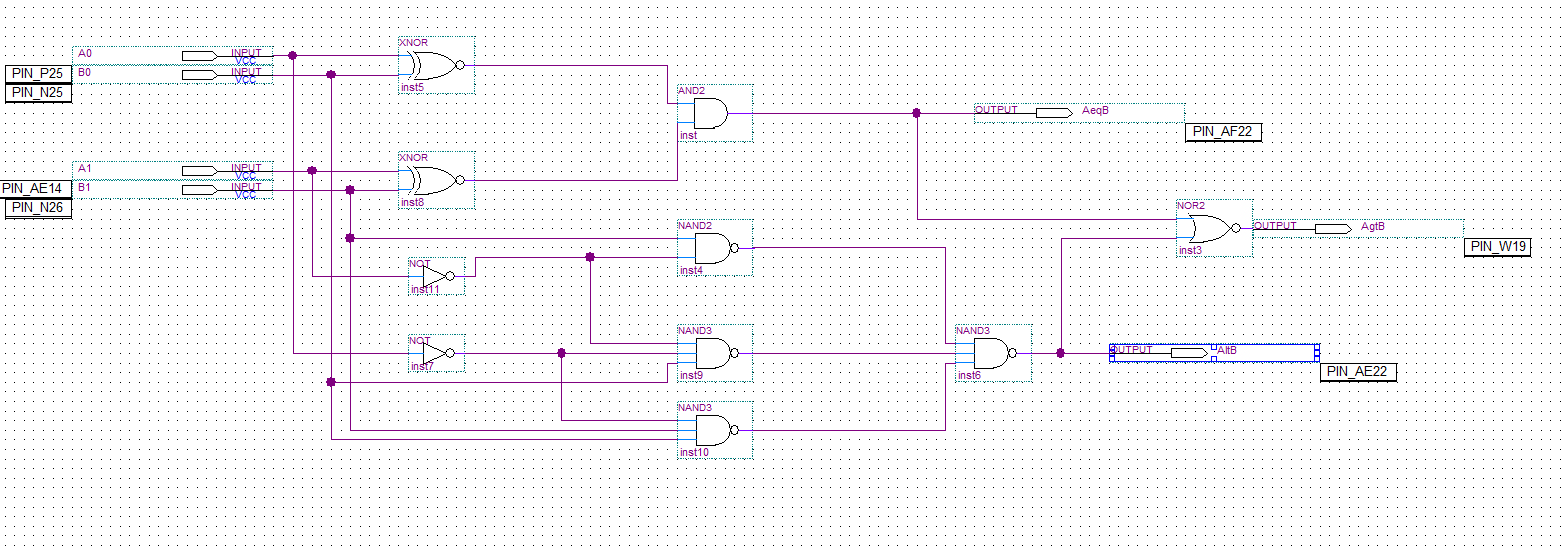 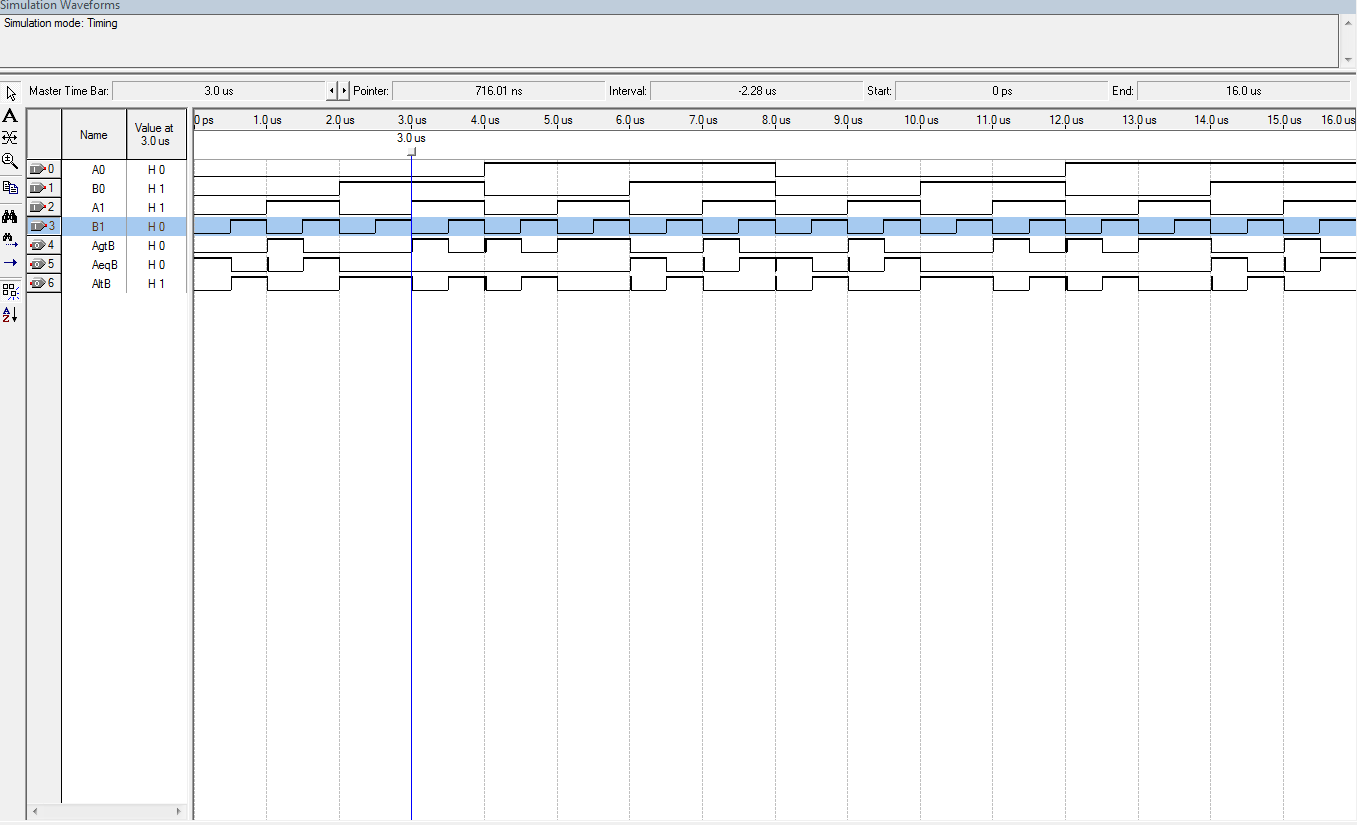 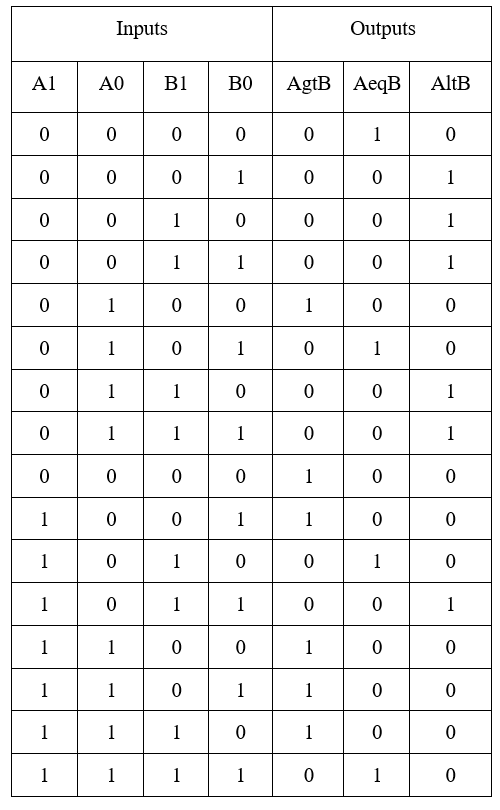 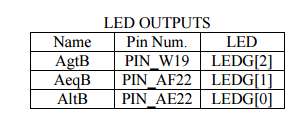 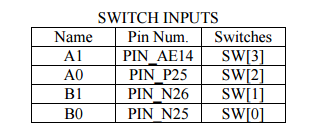 ConclusionIn this laboratory exercise we learned how to develop 1 bit and 2 bit Magnitude comparators using Quartus II software and were able to upload these designs into an Altera-DE2 board. InputsInputsOutputsOutputsOutputsA0B0AgtbAeqbAltb00010010011010011010